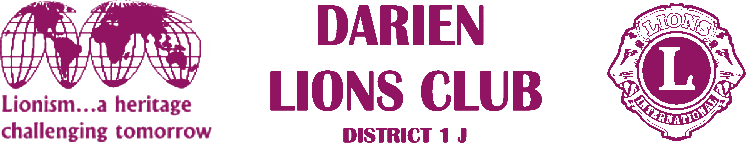 1702 Plainfield Road • Darien, Illinois 60561www.darienlions.org ++ www.Facebook.com/DLCILDLC Board Meeting Agenda – Nov 14, 2019 – Home of Ruffolo2019-2020PresidentAndrew BrunsenVice PresidentJohn PearsonSecretary-Corres.Randy PorzelTreasurerMike FalcoSecretary-FinancialEd O’ConnorCommittee LiaisonBrian DahowskiPublicitySteve WerneckeActivitiesDon CozzolinoMembershipSteve HiattTail TwisterGreg RuffoloRyan WahlheimLion TamerKevin LitwinPast PresidentKen KohnkeCall to order 7pm – Lion President Jim Kiser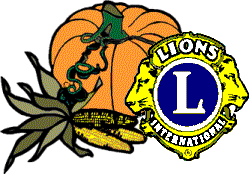 PledgeCommittee ReportsCandy Day – Lion Bill O’MalleyCandy Day Business – Lion John PearsonHalloween Party – Lion Steve WerneckeBig Raffle – Lion Dave SmetakBowling – Lion Doug BarnesMembership Report – Lion Steve HiattSecretary (Financial) Report – Lion Ed O’ConnorReview dues collections, how many unpaidSecretary Report – Lion Randy PorzelOctober 17, 2019 Board for approvalOctober 24, 2019 Business for reviewNovember 7, 2013 Dinner for review Treasurer Report – Lion Dennis BreierOctober 2019 for approvalPresident’s Report / CorrespondenceSE Zone MeetingChristmas Dinner – Entertainment and CostScreenagers MovieUnfinished BusinessParticipation Point SystemNew BusinessEmailing deceased members familiesComing EventsHappy Thanksgiving -- all day 11-28-2019Christmas Dinner with spouses – 12-6-2019 @ Carriage Greens Board Meeting @ House of Dahowski 12-12-2019 Food Basket 12-12-2019 – 12-14-2019 at Darien Park DistrictBusiness Meeting @ Carriage Greens 12-19-19 – Vest Night1J Bowling 1-19-2020Board CommentsJohn PearsonRandy PorzelMike FalcoEd O’ConnorBrian DahowskiSteve WerneckeDon CozzolinoSteve HiattGreg RuffoloRyan WahlheimKevin LitwinKen KohnkeAdjourn